Bangladesh Medical Association (BMA)List of Life Member-1433. BMA Lalmonirhat BranchSl NoVoter NoVoter Details1Voter NoLM-3300001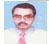 DR. BHOLA NATH BHATTACHERJEEF/Name: Satyendra Kishor BhattacherjeeM/Name: BM & DC Reg. No: NID: Cell: Address: Railway Hospital
LalmonirhatBlood Group: 2Voter NoLM-3300002No ImageDR. MD. TOWHEED HOSSAINF/Name: M/Name: BM & DC Reg. No: NID: Cell: Address: Upasham, Poura Market
Sadar Thana
Lalmonirhat.Blood Group: 3Voter NoLM-3300003No ImageDR. MD. ABDUL HAKIMF/Name: M/Name: BM & DC Reg. No: NID: Cell: Address: TRANSFERED to BMA Rangpur  Br. 
LM-131.Blood Group: TRANSFERED to BMA Dhaka CityLM-14055434Voter NoLM-3300004No ImageDR. MD. ABDUR RAZZAQUEF/Name: M/Name: BM & DC Reg. No: NID: Cell: Address: Medical Officer (MCHFP)
M&CWC., Lalmonirhat.Blood Group: 5Voter NoLM-3300006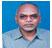 DR. MD. ZAKIUL ISLAM FARUQUEF/Name: Md. Omar AliM/Name: BM & DC Reg. No: NID: Cell: Address: Doyel Clinic
Jail Road, LalmonirhatBlood Group: 6Voter NoLM-3300007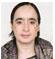 DR. SALINA RAHMANF/Name: Mizanur RahmanM/Name: BM & DC Reg. No: NID: Cell: Address: Doyel Clinic
Jail Road,Lalmonirhat.Blood Group: 7Voter NoLM-3300008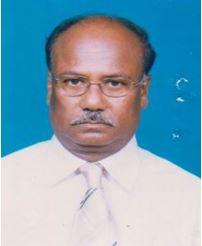 DR. MD. ABDUS SOBHANF/Name: Late. Jamiruddin AhmedM/Name: Most. Shefatun NessaBM & DC Reg. No: 7450NID: 4911840080704Cell: 01716696223Address: Civil Surgaon, LalmonirhatBlood Group: A+8Voter NoLM-3300009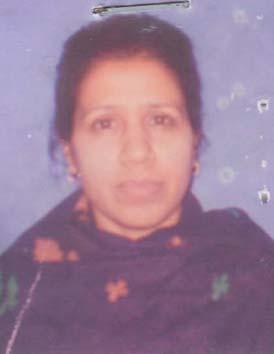 DR. MAHMUDA BEGUMF/Name: Late Abul MonsurM/Name: Fatema BegumBM & DC Reg. No: 18118NID: 24906079151Cell: 01712265715Address: Sador, Hospital LalmonirhatBlood Group: B+9Voter NoLM-3300010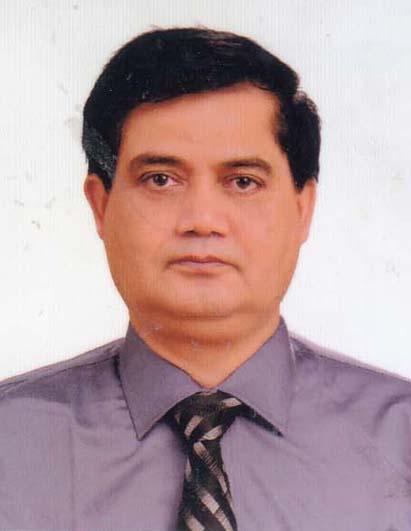 DR. MD. JAHANGIR ALAM SARKERF/Name: Late. Dr. Asgar Ali SarkerM/Name: Mrs. Jobeda BegumBM & DC Reg. No: 12794NID: 5225501100058Cell: 01712000489Address: LalmonirhatBlood Group: B+10Voter NoLM-3300011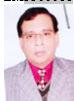 DR. ABUL FATTAH AHSAN ALIF/Name: Asraf AliM/Name: Hasina KhatunBM & DC Reg. No: A17476NID: 5225506131448Cell: Address: Sadar Hospital, Lalmonirhat.Blood Group: A+11Voter NoLM-3300012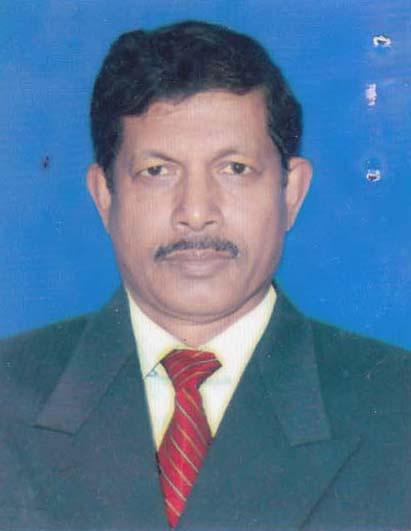 DR. MD. KASHEM ALIF/Name: Late. Jafor UddinM/Name: Late. Amiron NesaBM & DC Reg. No: 15159NID: 5225508136171Cell: 01712438869Address: Upazilla Health Complex, Aditmari, LalmonirhatBlood Group: AB+12Voter NoLM-3300013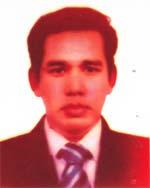 DR. MORSHED GONIF/Name: Md. Azizul HaqueM/Name: Mst. Morsheda BegumBM & DC Reg. No: 34071NID: 19772716469299280Cell: 01816673656Address: Junior Consultant, Upazilla Health Comples, Kazigonj, LalmonirhatBlood Group: A+13Voter NoLM-3300014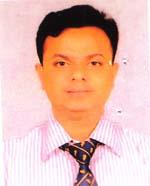 DR. RAFIQUL ISLAMF/Name: Mir KashemM/Name: Rubi BegumBM & DC Reg. No: 56205NID: 8524901005995Cell: 01738341882Address: Lalmonirhat.Blood Group: AB+14Voter NoLM-3300015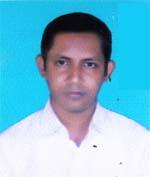 DR. JILLUR RAHMAN SIDDIKIF/Name: Md. Nazrul IslamM/Name: Most. Josna BegumBM & DC Reg. No: 54519NID: 8524904043147Cell: 01712663892Address: Kaligonj, LalmonirhatBlood Group: A+